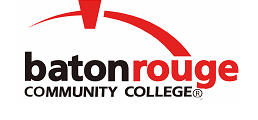 INTEROFFICE MEMORANDUMTO:	Keisha Payton, ComptrollerFROM:	Name & TitleDATE:	SUBJECT:	Request to Bill Company for Services Provided by BRCC In accordance with the contract between (Company’s name) and BRCC for the term mm/dd/yy – mm/dd/yy, BRCC provided the following services:Services Provided by BRCC: Date(s) of Services:Payment Rate (per terms of approved contract):  Total Amount Due for this Invoice: $Please bill the Company as follows:Company NameATTN: Name and Title of person receiving invoices (as listed in payment terms of contract)Company Billing Address (address listed in payment terms of contract)City, State ZIPFor your reference, attached is a copy of the approved contract.  Please contact me if you have any questions.Approved by: ________________________________________________	Date: ______________	          (person designated in contract as Contract Monitor)